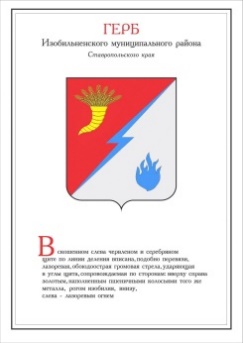 ДУМА ИЗОБИЛЬНЕНСКОГО городского округаСТАВРОПОЛЬСКОГО КРАЯПЕРВОГО СОЗЫВАРЕШЕНИЕ27 августа 2021 года                       г. Изобильный                                №534О признании утратившим силу решения Думы Изобильненского городского округа Ставропольского края от 30 октября 2018 года №192 «Об утверждении Порядка ведения Перечня видов муниципального контроля и органов местного самоуправления Изобильненского городского округа Ставропольского края, уполномоченных на их осуществление»В соответствии с федеральными законами от 06 октября 2003 года           №131-ФЗ «Об общих принципах организации местного самоуправления в Российской Федерации», от 31 июля 2020 года №248-ФЗ «О государственном контроле (надзоре) и муниципальном контроле в Российской Федерации»,                   статьей 28, пунктом 47 части 2 статьи 30 Устава Изобильненского городского округа Ставропольского краяДума Изобильненского городского округа Ставропольского края РЕШИЛА:1. Признать утратившим силу решение Думы Изобильненского городского округа Ставропольского края от 30 октября 2018 года №192 «Об утверждении Порядка ведения Перечня видов муниципального контроля и органов местного самоуправления Изобильненского городского округа Ставропольского края, уполномоченных на их осуществление».2. Настоящее решение вступает в силу после дня его официального опубликования (обнародования).Председатель Думы Изобильненского городского округа Ставропольского края А.М. РоговГлава Изобильненского городского округа Ставропольского края В.И. Козлов